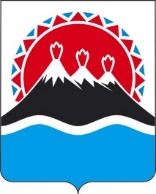 П О С Т А Н О В Л Е Н И ЕПРАВИТЕЛЬСТВАКАМЧАТСКОГО КРАЯПРАВИТЕЛЬСТВО ПОСТАНОВЛЯЕТ:1. Внести изменения в отдельные постановления Правительства Камчатского края согласно приложению к настоящему постановлению.2. Настоящее постановление вступает в силу после дня его официального опубликования.Изменения в отдельные постановления Правительства Камчатского краяВнести в приложение к постановлению Правительства Камчатского края от 26.12.2018 № 560-П «Об утверждении Порядка предоставления из краевого бюджета субсидии юридическим лицам в целях возмещения недополученных доходов, возникших в связи с оказанием услуг по обращению с твердыми коммунальными отходами по льготным тарифам» следующие изменения:1) часть 1 изложить в следующей редакции:«1. Настоящий Порядок разработан в целях решения задачи по обеспечению возможности предоставления коммунальной услуги по обращению с твердыми коммунальными отходами юридическому лицу, осуществляющему деятельность регионального оператора по обращению с твердыми коммунальными отходами на территории Камчатского края, государственной программы Камчатского края «Обращение с отходами производства и потребления в Камчатском крае», утвержденной постановлением Правительства Камчатского края от ХХ.ХХ.2024 № ХХ-П (далее – Государственная программа), реализуемой в рамках структурного элемента паспорта Государственной программы – регионального проекта « Комплексная система обращения с твердыми коммунальными отходами на территории Камчатского края», утвержденного в государственной интегрированной информационной системе управления общественными финансами «Электронный бюджет», и определяет порядок предоставления из краевого бюджета за счет средств краевого бюджета субсидии юридическим лицам в целях возмещения недополученных доходов, возникших в связи с оказанием услуг по обращению с твердыми коммунальными отходами по льготным тарифам (далее – субсидия), и порядок проведения отбора получателей субсидии.»;2) абзац второй части 2 изложить в следующей редакции:«Субсидия предоставляется Министерством в целях решения задачи по обеспечению юридическому лицу, осуществляющему деятельность регионального оператора по обращению с твердыми коммунальными отходами на территории Камчатского края, возможности предоставления коммунальной услуги по обращению с твердыми коммунальными отходами Государственной программы в пределах лимитов бюджетных обязательств, доведенных в установленном порядке до Министерства.».Внести в приложение к постановлению Правительства Камчатского края от 17.04.2023 № 220-П «Об утверждении Порядка предоставления субсидии из краевого бюджета юридическим лицам, осуществляющим функции регионального оператора по обращению с твердыми коммунальными отходами, в целях финансового обеспечения затрат, связанных с оказанием услуг по обращению с твердыми коммунальными отходами» следующие изменения:1) абзац первый части 1 изложить в следующей редакции:«1. Настоящий Порядок разработан в целях решения задачи по обеспечению модернизации технического оснащения регионального оператора по обращению с твердыми коммунальными отходами в Камчатском крае для реализации эффективной комплексной системы обращения с твердыми коммунальными отходами государственной программы Камчатского края «Обращение с отходами производства и потребления в Камчатском крае», утвержденной постановлением Правительства Камчатского края от ХХ.ХХ.2024 № ХХ-П (далее – Государственная программа), реализуемой в рамках структурного элемента паспорта Государственной программы – регионального проекта « Комплексная система обращения с твердыми коммунальными отходами на территории Камчатского края», утвержденного в государственной интегрированной информационной системе управления общественными финансами «Электронный бюджет», и определяет порядок предоставления субсидии из краевого бюджета за счет средств краевого бюджета юридическим лицам, осуществляющим функции регионального оператора по обращению с твердыми коммунальными отходами, в целях финансового обеспечения затрат, связанных с оказанием услуг по обращению с твердыми коммунальными отходами (далее – субсидия), и порядок проведения отбора получателей субсидии по следующим направлениям затрат:»;2) абзац второй части 2 изложить в следующей редакции:«Субсидия предоставляется Министерством в целях решения задачи по обеспечению модернизации технического оснащения регионального оператора по обращению с твердыми коммунальными отходами в Камчатском крае для реализации эффективной комплексной системы обращения с твердыми коммунальными отходами Государственной программы в пределах лимитов бюджетных обязательств, доведенных в установленном порядке до Министерства.».Внести в приложение к постановлению Правительства Камчатского края от 07.10.2020 № 395-П «Об утверждении Порядка определения объема и условий предоставления из краевого бюджета субсидий юридическим лицам в целях возмещения затрат, возникших в связи с оказанием услуг по принятию от физических лиц шин, покрышек и камер автомобильных (авторезины) и последующей утилизацией принятой авторезины» следующие изменения:1) абзац первый части 1 изложить в следующей редакции:«1. Настоящий Порядок разработан в целях решения задачи по проведению сезонных мероприятий по приему от населения авторезины и последующей утилизацией принятой авторезины государственной программы Камчатского края «Обращение с отходами производства и потребления в Камчатском крае», утвержденной постановлением Правительства Камчатского края от ХХ.ХХ.2024 № ХХ-П (далее – Государственная программа), реализуемой в рамках структурного элемента паспорта Государственной программы − комплекса процессных мероприятий «Формирование экологической культуры населения Камчатского края в области безопасного обращения с отходами», утвержденного в государственной интегрированной информационной системе управления общественными финансами «Электронный бюджет», и определяет объем и условия предоставления из краевого бюджета за счет средств краевого бюджета субсидий юридическим лицам в целях возмещения затрат, возникших в связи с оказанием услуг по принятию от физических лиц шин, покрышек и камер автомобильных (авторезины) и последующей утилизацией принятой авторезины (далее − субсидия), и порядок проведения отбора получателей субсидии по следующим направлениям затрат:»;2) абзац второй части 2 изложить в следующей редакции:«Субсидия предоставляется Министерством в целях решения задачи по проведению сезонных мероприятий по приему от населения авторезины и последующей утилизацией принятой авторезины Государственной программы в пределах лимитов бюджетных обязательств, доведенных в установленном порядке до Министерства.»;3) абзац 2 части 43 признать утратившим силу;4) часть 51 изложить в следующей редакции:«51. Получатели субсидий обязаны возвратить средства субсидий в следующих размерах:1) в случае нарушения условий и порядка предоставления субсидий – в полном объеме;2) в случае недостижения значений результатов предоставления субсидий, в соответствии с частью 49 настоящего Порядка, – по формуле:Oi = Si - Hi , где:Oi  – сумма субсидии, подлежащая возврату i-тым получателем субсидии в случае недостижения значений результатов предоставления субсидий (рублей);Si – размер субсидии, предоставляемой i-тому получателю субсидии на цели, указанные в части 1 настоящего Порядка (рублей);Hi – сумма освоения субсидии i-тым получателем субсидии (рублей), определяемая по следующей формуле:Hi = Yi + Pi , где:Yi – размер освоения субсидии i-тым получателем субсидии, определяемый исходя из достигнутого значения результата предоставления субсидии, установленного в соответствии с пунктом 1 части 43 настоящего Порядка (рублей) и параметра (масса утилизированной i-тым получателем субсидии приобретенной у физических лиц авторезины (килограмм) в соответствии с пунктами 5, 7, 9 части 34 настоящего порядка), рассчитываемый по следующей формуле:Yi = (Ci х 50) + (Di х Ui), где:Ci – достигнутое i-тым получателем субсидии значение результата 1, а именно количество авторезины, фактически приобретенной i-тым получателем субсидии у физических лиц (штук);Di – значение параметра, а именно масса фактически утилизированной в отчетном финансовом году i-тым получателем субсидии, приобретенной у физических лиц авторезины (килограмм);50 – размер платы за единицу приобретенной авторезины (рублей);Ui – размер затрат за один килограмм утилизированной авторезины (рублей), не превышающий предельного значения, определенного приказом Министерства методом сравнимой цены;Pi – размер банковской комиссии, определяемый исходя из достигнутых значений результата i-тым получателем субсидии, установленной ему в соответствии с пунктами 1 части 43 настоящего Порядка (рублей), рассчитываемый по следующей формуле:Pi = Yi х Li , где:Li – уровень банковской комиссии, предъявленный банком к оплате i-тому получателю субсидии, рассчитываемый по следующей формуле: 	 		, где:Bi – размер оплаченных i-тым получателем субсидии денежных средств банку комиссии за снятие им с расчетного счета денежных средств, определенных пунктом 8 части 34 настоящего Порядка, необходимых для расчетов с физическими лицами за приобретенную у них в соответствии с пунктом 1 части 1 настоящего Порядка авторезину (рублей);Ri – значение результата 1, установленное i-тому получателю субсидии в соответствии с пунктом 1 части 43 настоящего Порядка, а именно количество авторезины (штук);Vi – значение параметра - массы утилизированной i-тым получателем субсидии приобретенной у физических лиц авторезины (килограмм) в соответствии с пунктами 5, 7, 9 части 34 настоящего порядка;Ti – размер фактических затрат за один килограмм утилизированной авторезины (рублей), не превышающий предельного значения, установленного приказом Министерства методом сравнимой цены;3) в случае нарушения целей предоставления субсидии – в размере нецелевого использования средств субсидии.».[Дата регистрации] № [Номер документа]г. Петропавловск-КамчатскийО внесении изменений в отдельные постановления Правительства Камчатского краяПредседатель Правительства Камчатского края[горизонтальный штамп подписи 1]Е.А. ЧекинПриложение к постановлениюПриложение к постановлениюПриложение к постановлениюПриложение к постановлениюПравительства Камчатского краяПравительства Камчатского краяПравительства Камчатского краяПравительства Камчатского краяот[REGDATESTAMP]№[REGNUMSTAMP]